Beste teamcoördinatoren, trainers, coaches en leden van de Technische Commissie, Hierbij nodig ik jullie namens het bestuur van Saturnus/Hendriks Coppelmans uit voor een bijeenkomst op:zaterdag 14 september a.s. van 10.30 – 12.00 uur in het MuzeRijkTijdens deze bijeenkomst krijg je onder andere informatie over onderstaande onderwerpen:Teamtaken/taak bardiensten.Teambuilding.Procedure lidmaatschap/competitiebijdrage. Meldplicht seksuele intimidatie sportclubs.Wat verder ter tafel komt.Rondvraag.Het is belangrijk dat jullie aanwezig zijn en wij rekenen dan ook op jullie komst (@ teamcoördinatoren: mocht je zelf verhinderd zijn, zorg dan voor vervanging binnen je team). Laat even per omgaande weten of je al dan niet aanwezig zult zijn. Tot dan! Met vriendelijke groet,namens het bestuur van Saturnus/Hendriks Coppelmans,Ingrid Plugsecretaris 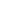 